Администрация МКОУ СОШ с. КомаровкаДиректор МКОУ СОШ с. Комаровка,учитель русского языка и литературы I категории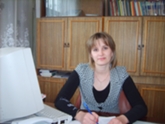 Володина Наталия АнатольевнаПриёмные дни:понедельник, средас 14.00 до 16.00Заместитель директора по учебной работе учитель начальных классов I категории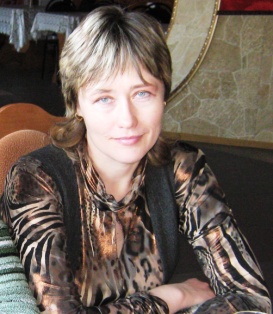 Пантеева Елена ВладимировнаПриёмные дни:Четверг 14.00 до 16.00Заместитель директора по воспитательной работеучитель истории, обществознания II  категории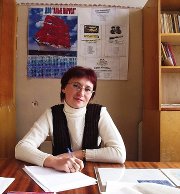 Степанова Ольга Владимировна Приёмные дни:                 вторник            с 14.00 до 16.00